GULBENES NOVADA DOMES LĒMUMSGulbenē2023.gada __.jūnijā					Nr. GND/2023/_________							(sēdes protokols Nr.___; ___.p) Par priekšfinansējuma nodrošināšanu Erasmus+ projekta Nr. 2023-1-LV01- KA122-SCH-000130081 realizēšanai Rankas pamatskolā		Erasmus+ ir Eiropas Savienības programma, kas paredzēta dažādu vecumu Eiropas Savienības iedzīvotājiem, lai veicinātu izglītības, mācību, jaunatnes un sporta attīstību. 2021.gadā ir uzsākts jauns programmas 7 gadu cikls, kur programma turpina un attīsta iepriekšējo gadu prioritātes un vērtības. Programma balstīta uz neformālo izglītību un  starptautiskas mācību pieredzes sniegšanu jauniešiem un pieaugušajiem.Pamatojoties uz Erasmus+ vadlīniju par valodas apguvi un ES izvirzīto mērķi par valodas apguves nepieciešamību un mūsdienu izglītības izvirzītajām prasībām, Rankas pamatskolas skolotājiem un skolēniem ir svarīgi apgūt angļu valodu kā pirmo svešvalodu. Savukārt, skolotāji, kas mācās, iedvesmo skolēnus apgūt divas un vairāk svešvalodas. Viens no projekta mērķiem ir iedvesmot skolēnus, lai Rankas pamatskolas skolēniem un skolotājiem angļu valoda nebūtu kā apgrūtinājums. Pārvaldot angļu valodu elementārā līmenī, skolotājiem un skolēniem būs iespējas ērti strādāt ar digitālajām platformām un rīkiem angļu valodā. Angļu valodas zināšanas veicinās daudzveidīgākas informācijas atlases iespējas, iespēju salīdzināt dažādu avotu saturu, analizēt, izdarīt secinājumus. Valodas prasmes gan skolotājiem, gan skolēniem veicinās globālo kompetenci un veselīgu konkurētspēju.Projekta mērķis ir sekmēt Rankas pamatskolas pedagogu angļu valodas uzlabošanos, tādā veidā sekmēt arī skolēnu interesi par svešvalodām.  Mācību mobilitātēs plānots, ka piedalīsies 6 Rankas pamatskolas pedagogi. Pēc projekta mobilitātēm plānots iegūtās zināšanas un pieredzi nodot tālāk. Plānots, ka pedagogu mācības norisināsies 2023.gada jūlijā.Projekts tika apstiprināts un piešķirtā dotācija ir 11370,00 EUR. Projekta kopējās uz Gulbenes novada pašvaldību attiecināmās izmaksas ir līdz 11370,00 EUR (vienpadsmit tūkstoši trīs simti septiņdesmit euro un 00 centi). Finansējums tiek piešķirts divās daļās, 80 % uzsākot projekta realizāciju, savukārt 20 % pēc projekta realizācijas. Projekta realizēšanai nepieciešams Gulbenes novada pašvaldības priekšfinansējums 20 % jeb līdz 2274,00 EUR (divi tūkstoši divi simti septiņdesmit četri euro un 40 centi).Projekts atbilst Gulbenes novada ilgtspējīgas attīstības stratēģijas 2014. - 2030.gadam stratēģiskajam mērķim “SM1. Izglītota, informēta, sociāli aktīva un vesela sabiedrība”, kam kā viens no prioritārajiem virzieniem ir noteikts “Kvalitatīva izglītība un uz attīstību, radošu darbību motivēts cilvēks”, un “Gulbenes novada attīstības programmas 2018.–2024. gadam” Rīcības plāna 2018.-2020.gadam Ilgtermiņa prioritātei (IP1): “Cilvēkresursu attīstība” rīcības virzienam RVC1.1. “Kvalitatīva un pieejama izglītība mūža garumā” uzdevumam UC1.1.1.- 4. “Nodrošināt pedagogu profesionālo pilnveidi” un vidējā termiņa prioritātei VTPC4 “Informēta un sociāli aktīva sabiedrība”.Pamatojoties uz Gulbenes novada ilgtspējīgas attīstības stratēģiju 2014. - 2030.gadam un Pašvaldību likuma 10.panta pirmās daļas 21.punktu, kas nosaka, ka dome ir tiesīga izlemt ikvienu pašvaldības kompetences jautājumu; tikai domes kompetencē ir pieņemt lēmumus citos ārējos normatīvajos aktos paredzētajos gadījumos,  un Gulbenes novada domes Izglītības, kultūras un sporta jautājumu komitejas ieteikumu, atklāti balsojot: ar ___ balsīm "Par" (____), "Pret" – __ (__), "Atturas" – __ (___), Gulbenes novada dome NOLEMJ:ATBALSTĪT Erasmus+ projekta Nr.2023-1-LV01-KA122-SCH-000130081 realizēšanu Rankas pamatskolā.GARANTĒT priekšfinansējumu 20 % no projekta kopējām izmaksām jeb līdz 2274,00 EUR (divi tūkstoši divi simti septiņdesmit četri euro un 00 centi).UZDOT Gulbenes novada pašvaldības administrācijas Finanšu nodaļai nodrošināt projektam nepieciešamo priekšfinansējumu no Gulbenes novada pašvaldības budžeta projektu līdzfinansējumiem paredzētajiem finanšu līdzekļiem.Gulbenes novada domes priekšsēdētājs						A.CaunītisLēmumprojektu sagatavoja: L.Šķenders 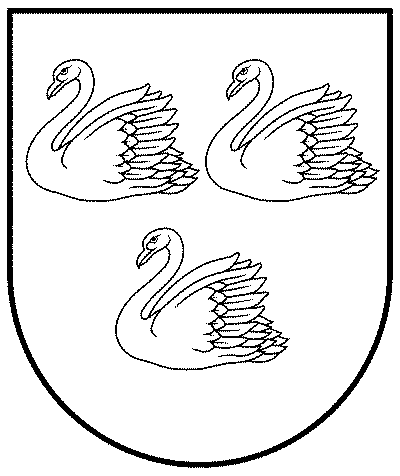 GULBENES NOVADA PAŠVALDĪBAGULBENES NOVADA PAŠVALDĪBAGULBENES NOVADA PAŠVALDĪBAReģ. Nr. 90009116327Reģ. Nr. 90009116327Reģ. Nr. 90009116327Ābeļu iela 2, Gulbene, Gulbenes nov., LV-4401Ābeļu iela 2, Gulbene, Gulbenes nov., LV-4401Ābeļu iela 2, Gulbene, Gulbenes nov., LV-4401Tālrunis 64497710, mob.26595362, e-pasts: dome@gulbene.lv, www.gulbene.lvTālrunis 64497710, mob.26595362, e-pasts: dome@gulbene.lv, www.gulbene.lvTālrunis 64497710, mob.26595362, e-pasts: dome@gulbene.lv, www.gulbene.lv